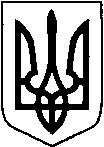 КИЇВСЬКА ОБЛАСТЬТЕТІЇВСЬКА МІСЬКА РАДАVІІІ СКЛИКАННЯ П'ЯТНАДЦЯТА   СЕСІЯ   ПРОЕКТ    Р І Ш Е Н Н Я
30.06.2022 р.                                   № -15-VIIІ
  Про  надання   дозволу на виготовлення  технічної   документації із землеустрою щодо   інвентаризації  земельних  ділянок         Розглянувши  клопотання  ФОП Лукавської О.В., ТОВ «Хмелівка-Агро»  про надання  дозволу на  розробку  технічних  документацій  із землеустрою щодо  інвентаризації  земельних  ділянок,  відповідно  до ст.12,93,123,124,  п.21  Перехідних  положень Земельного кодексу України, п.34 ст.26  Закону України «Про  місцеве  самоврядування в Україні», ст.25,55  Закону  України  «Про  землеустрій», ст.13 Закону України «Про порядок  виділення  в  натурі (на  місцевості)  земельних  ділянок  власникам  земельних  паїв», Програми   розвитку  земельних  відносин Тетіївської  міської  ради  на 2021-2025 роки   Тетіївська  міська   рада                                                  ВИРІШИЛА : 1.Надати  дозвіл   Тетіївській  міській  раді  на  розробку технічної  документації із землеустрою  щодо  інвентаризації  земельних  ділянок   (нерозподілені (невитребувані)  земельні  частки (паї))  для   ведення  товарного  сільськогосподарського  виробництва, які розташовані  за  межами  села Ненадиха , а саме :номер  земельної  ділянки  згідно схеми  поділу  276,    площа  2,5745 га,номер  земельної  ділянки  згідно схеми  поділу  274,    площа  2,6011 га,номер  земельної  ділянки  згідно схеми  поділу  286,    площа  2,6517 га.2.Надати  дозвіл   Тетіївській  міській  раді  на  розробку технічної  документації із землеустрою  щодо  інвентаризації  земельних  ділянок   (нерозподілені (невитребувані)  земельні  частки (паї))  для   ведення  товарного  сільськогосподарського  виробництва, які розташовані  за  межами  села Хмелівка , а саме :номер  земельної  ділянки  згідно схеми  поділу  31,    площа  3,7905 га,номер  земельної  ділянки  згідно схеми  поділу  150(1/6),    площа  0,7150 га,номер  земельної  ділянки  згідно схеми  поділу  150(1/6)     площа  0,7147 га,номер  земельної  ділянки  згідно схеми  поділу  150(1/6),    площа  0,7150 га,номер  земельної  ділянки  згідно схеми  поділу  151(1/6),    площа  0,6956 га,номер  земельної  ділянки  згідно схеми  поділу  151(1/6),    площа  0,6956 га,номер  земельної  ділянки  згідно схеми  поділу  151(1/6)     площа  0,6957 га,номер  земельної  ділянки  згідно схеми  поділу   201(1/2),   площа   2,0988га,номер  земельної  ділянки  згідно схеми  поділу   125(1/3),   площа   1,1744га.3.Технічну  документацію  надати    для  її   розгляду  та  затвердження   на   сесії   Тетіївської  міської   ради.4.Роботи  щодо  виготовлення   технічної  документації  із  землеустрою  щодо інвентаризації  земельних ділянок     провести   за  рахунок  ФОП Лукавської О.В., ТОВ «Хмелівка-Агро».5. Контроль за виконанням даного рішення покласти на постійну комісію з питань регулювання земельних відносин, архітектури, будівництва та охорони навколишнього середовища,   (голова Крамар  О.А.).Міський  голова                                         Богдан  БАЛАГУРА